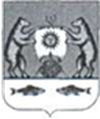 Российская ФедерацияНовгородская область Новгородский районАдминистрация Савинского сельского поселенияПОСТАНОВЛЕНИЕот 11.10.2023  № 751д.СавиноОб утверждении материалов инвентаризацииадресного хозяйства на территорииСавинского сельского поселенияВ соответствии с Федеральными законами от 28 декабря 2013 года №443-ФЗ «О федеральной информационной адресной системе и о внесении изменений в Федеральный закон «Об общих принципах организации местного самоуправления в Российской Федерации», постановлением Правительства Российской Федерации от 19 ноября 2014 года № 1221 «Об утверждении Правил присвоения, изменения и аннулирования адресов», со ст. 14 Федерального закона от 06.10.2003 № 131-ФЗ «Об общих принципах организации местного самоуправления в Российской федерации», в связи с инвентаризацией адресного хозяйства Савинского сельского поселенияПОСТАНОВЛЯЮ:1. Утвердить материалы инвентаризации адресного хозяйства на территории Савинского сельского поселения, Новгородского муниципального района, Новгородской области, Российской Федерации, в соответствии с Приложением №1.2. Опубликовать настоящее постановление в периодическом печатном издании «Савинский вестник» и разместить на официальном сайте в сети «Интернет» по адресу: www.savinoadm.ru.Глава сельского поселения 				А.В.СысоевПриложение №1к постановлению АдминистрацииСавинского сельского поселенияот 11.10.2023 года №_751Материалы инвентаризации адресного хозяйства на территории Савинского сельского поселения:№ п/пАдрес№ земельного участка, строения,1231Российская Федерация, Новгородская область, Новгородский муниципальный район, Савинское сельское поселение,деревня Александровское, улица А.Невского, дом № 36К№ 53:11:1200102:1822Российская Федерация, Новгородская область, Новгородский муниципальный район, Савинское сельское поселение,деревня Александровское, улица А.Невского,дом № 42К№ 53:11:1200102:2253Российская Федерация, Новгородская область, Новгородский муниципальный район, Савинское сельское поселение,деревня Александровское, улица А.Невского,дом № 78К№ 53:11:1200102:1674Российская Федерация, Новгородская область, Новгородский муниципальный район, Савинское сельское поселение,деревня Александровское, улица Тенистая,дом № 14К№ 53:11:1200102:1925Российская Федерация, Новгородская область, Новгородский муниципальный район, Савинское сельское поселение,деревня Александровское, улица А.Невского,дом № 8К№ 53:11:1200102:1576Российская Федерация, Новгородская область, Новгородский муниципальный район, Савинское сельское поселение,деревня Александровское, улица А.Невского,дом № 25К№ 53:11:1200102:2367Российская Федерация, Новгородская область, Новгородский муниципальный район, Савинское сельское поселение,деревня Александровское, улица Л.Голикова,дом № 7К№ 53:11:1200105:1418Российская Федерация, Новгородская область, Новгородский муниципальный район, Савинское сельское поселение,деревня Александровское, улица Вознесенская,дом № 10К№ 53:11:1200102:59Российская Федерация, Новгородская область, Новгородский муниципальный район, Савинское сельское поселение,деревня Александровское, улица А.Невского,дом № 28К№ 53:11:1200102:18110Российская Федерация, Новгородская область, Новгородский муниципальный район, Савинское сельское поселение,деревня Александровское, улица Вознесенская,дом № 14К№ 53:11:1200102:1311Российская Федерация, Новгородская область, Новгородский муниципальный район, Савинское сельское поселение,деревня Александровское, улица А.Невского,дом № 39   К№ 53:11:1200102:2812Российская Федерация, Новгородская область, Новгородский муниципальный район, Савинское сельское поселение,деревня Александровское, улица А.Невского,дом № 48К№ 53:11:1200102:6013Российская Федерация, Новгородская область, Новгородский муниципальный район, Савинское сельское поселение,деревня Александровское, улица А.Невского,дом № 3К№ 53:11:1200102:16814Российская Федерация, Новгородская область, Новгородский муниципальный район, Савинское сельское поселение,деревня Александровское, улица А.Невского,дом № 11К№ 53:11:1200102:1515Российская Федерация, Новгородская область, Новгородский муниципальный район, Савинское сельское поселение,деревня Александровское, улица Л.Голикова,дом № 3К№ 53:11:1200105:14516Российская Федерация, Новгородская область, Новгородский муниципальный район, Савинское сельское поселение,деревня Александровское, улица А.Невского,дом № 12К№ 53:11:1200102:18817Российская Федерация, Новгородская область, Новгородский муниципальный район, Савинское сельское поселение,деревня Александровское, улица А.Невского,дом № 9К№ 53:11:1200102:22918Российская Федерация, Новгородская область, Новгородский муниципальный район, Савинское сельское поселение,деревня Александровское, улица А.Невского,дом № 74К№ 53:11:1200102:15519Российская Федерация, Новгородская область, Новгородский муниципальный район, Савинское сельское поселение,деревня Александровское, улица А.Невского,дом № 49К№ 53:11:1200102:15420Российская Федерация, Новгородская область, Новгородский муниципальный район, Савинское сельское поселение,деревня Александровское, улица А.Невского,дом № 34К№ 53:11:1200102:6521Российская Федерация, Новгородская область, Новгородский муниципальный район, Савинское сельское поселение,деревня Александровское, улица А.Невского,дом № 1К№ 53:11:1200102:20122Российская Федерация, Новгородская область, Новгородский муниципальный район, Савинское сельское поселение,деревня Александровское, улица А.Невского,дом № 66К№ 53:11:1200102:22723Российская Федерация, Новгородская область, Новгородский муниципальный район, Савинское сельское поселение,деревня Александровское, улица А.Невского,дом № 2К№ 53:11:1200102:21724Российская Федерация, Новгородская область, Новгородский муниципальный район, Савинское сельское поселение,деревня Александровское, улица А.Невского,дом № 40К№ 53:11:1200102:21725Российская Федерация, Новгородская область, Новгородский муниципальный район, Савинское сельское поселение,деревня Волотово, улица Речная,дом № 44АК№ 53:11:0300203:69126Российская Федерация, Новгородская область, Новгородский муниципальный район, Савинское сельское поселение,деревня Волотово, улица Речная,дом № 14АК№ 53:11:0300203:40127Российская Федерация, Новгородская область, Новгородский муниципальный район, Савинское сельское поселение,деревня Волотово, улица Дорожная,дом № 16К№ 53:11:0300203:21828Российская Федерация, Новгородская область, Новгородский муниципальный район, Савинское сельское поселение,деревня Волотово, улица Речная,дом № 50К№ 53:11:0300203:829Российская Федерация, Новгородская область, Новгородский муниципальный район, Савинское сельское поселение,деревня Волотово, улица Речная,дом № 31К№ 53:11:0300203:67130Российская Федерация, Новгородская область, Новгородский муниципальный район, Савинское сельское поселение,деревня Волотово, улица Речная,дом № 7АК№ 53:11:0300203:67731Российская Федерация, Новгородская область, Новгородский муниципальный район, Савинское сельское поселение,деревня Волотово, улица Речная,дом № 8К№ 53:11:0300203:38732Российская Федерация, Новгородская область, Новгородский муниципальный район, Савинское сельское поселение,деревня Волотово, улица Дорожная,дом № 14К№ 53:11:0300203:41733Российская Федерация, Новгородская область, Новгородский муниципальный район, Савинское сельское поселение,деревня Волотово, улица Дорожная,дом № 10К№ 53:11:0300203:36834Российская Федерация, Новгородская область, Новгородский муниципальный район, Савинское сельское поселение,деревня Волотово, улица Речная,дом № 73К№ 53:11:0300203:24835Российская Федерация, Новгородская область, Новгородский муниципальный район, Савинское сельское поселение,деревня Волотово, улица Речная,дом № 65К№ 53:11:0300203:37836Российская Федерация, Новгородская область, Новгородский муниципальный район, Савинское сельское поселение,деревня Волотово, улица Речная,дом № 5АК№ 53:11:0300203:40037Российская Федерация, Новгородская область, Новгородский муниципальный район, Савинское сельское поселение,деревня Волотово, улица Речная,дом № 4К№ 53:11:0300203:24538Российская Федерация, Новгородская область, Новгородский муниципальный район, Савинское сельское поселение,деревня Волотово, улица Речная,дом № 17К№ 53:11:0300203:40339Российская Федерация, Новгородская область, Новгородский муниципальный район, Савинское сельское поселение,деревня Волотово, улица Дорожная,дом № 10АК№ 53:11:0300203:67840Российская Федерация, Новгородская область, Новгородский муниципальный район, Савинское сельское поселение,деревня Волотово, улица Речная,дом № 18К№ 53:11:0300203:38041Российская Федерация, Новгородская область, Новгородский муниципальный район, Савинское сельское поселение,деревня Волотово, улица Речная,дом № 1К№ 53:11:0300203:69842Российская Федерация, Новгородская область, Новгородский муниципальный район, Савинское сельское поселение,деревня Волынь,дом № 110К№ 53:11:1500401:94243Российская Федерация, Новгородская область, Новгородский муниципальный район, Савинское сельское поселение,деревня Волынь,дом № 37К№ 53:11:1500401:59744Российская Федерация, Новгородская область, Новгородский муниципальный район, Савинское сельское поселение,деревня Волынь,дом № 48К№ 53:11:1500401:28745Российская Федерация, Новгородская область, Новгородский муниципальный район, Савинское сельское поселение,деревня Волынь, улица Центральная,дом № 13ВК№ 53:11:1500401:96946Российская Федерация, Новгородская область, Новгородский муниципальный район, Савинское сельское поселение,деревня Волынь, улица Центральная,дом № 19К№ 53:11:1500401:62647Российская Федерация, Новгородская область, Новгородский муниципальный район, Савинское сельское поселение,деревня Волынь, улица Центральная,дом № 1БК№ 53:11:1500401:95348Российская Федерация, Новгородская область, Новгородский муниципальный район, Савинское сельское поселение,деревня Волынь,дом № 17К№ 53:11:1500401:67049Российская Федерация, Новгородская область, Новгородский муниципальный район, Савинское сельское поселение,деревня Волынь,дом № 93К№ 53:11:1500401:34850Российская Федерация, Новгородская область, Новгородский муниципальный район, Савинское сельское поселение,деревня Волынь,дом № 92К№ 53:11:1500401:94151Российская Федерация, Новгородская область, Новгородский муниципальный район, Савинское сельское поселение,деревня Волынь,дом № 9К№ 53:11:1000205:31952Российская Федерация, Новгородская область, Новгородский муниципальный район, Савинское сельское поселение,деревня Волынь,дом № 55К№ 53:11:1500401:35153Российская Федерация, Новгородская область, Новгородский муниципальный район, Савинское сельское поселение,деревня Волынь,дом № 116К№ 53:11:1500401:35354Российская Федерация, Новгородская область, Новгородский муниципальный район, Савинское сельское поселение,деревня Волынь,дом № 13К№ 53:11:1500401:29555Российская Федерация, Новгородская область, Новгородский муниципальный район, Савинское сельское поселение,деревня Волынь,дом № 38К№ 53:11:1500401:34156Российская Федерация, Новгородская область, Новгородский муниципальный район, Савинское сельское поселение,деревня Волынь,дом № 45АК№ 53:11:1500401:29357Российская Федерация, Новгородская область, Новгородский муниципальный район, Савинское сельское поселение,деревня Волынь,дом № 89К№ 53:11:1500401:31158Российская Федерация, Новгородская область, Новгородский муниципальный район, Савинское сельское поселение,деревня Губарево, ул.Заречная,дом № 14К№ 53:11:1500307:71359Российская Федерация, Новгородская область, Новгородский муниципальный район, Савинское сельское поселение,деревня Губарево, ул.Заречная,дом № 11К№ 53:11:1500307:109060Российская Федерация, Новгородская область, Новгородский муниципальный район, Савинское сельское поселение,деревня Губарево,дом № 29К№ 53:11:1500307:26361Российская Федерация, Новгородская область, Новгородский муниципальный район, Савинское сельское поселение,деревня Губарево,дом № 7К№ 53:11:1500307:71262Российская Федерация, Новгородская область, Новгородский муниципальный район, Савинское сельское поселение,деревня Губарево,дом № 44К№ 53:11:1500307:25163Российская Федерация, Новгородская область, Новгородский муниципальный район, Савинское сельское поселение,деревня Губарево,дом № 38ЕК№ 53:11:1500307:70464Российская Федерация, Новгородская область, Новгородский муниципальный район, Савинское сельское поселение,деревня Губарево,дом № 12К№ 53:11:1500307:24065Российская Федерация, Новгородская область, Новгородский муниципальный район, Савинское сельское поселение,деревня Губарево,дом № 18К№ 53:11:1500307:25966Российская Федерация, Новгородская область, Новгородский муниципальный район, Савинское сельское поселение,деревня Губарево,дом № 19К№ 53:11:1500307:24367Российская Федерация, Новгородская область, Новгородский муниципальный район, Савинское сельское поселение,деревня Губарево,дом № 36ДК№ 53:11:1500307:22168Российская Федерация, Новгородская область, Новгородский муниципальный район, Савинское сельское поселение,деревня Вылеги,дом № 18К№ 53:11:0600105:8169Российская Федерация, Новгородская область, Новгородский муниципальный район, Савинское сельское поселение,деревня Вылеги,дом № 19АК№ 53:11:0600105:11670Российская Федерация, Новгородская область, Новгородский муниципальный район, Савинское сельское поселение,деревня Вылеги,дом № 19К№ 53:11:0600105:7771Российская Федерация, Новгородская область, Новгородский муниципальный район, Савинское сельское поселение,деревня Вылеги,дом № 17К№ 53:11:0600105:8572Российская Федерация, Новгородская область, Новгородский муниципальный район, Савинское сельское поселение,деревня Вылеги,дом № 15К№ 53:11:0600105:8473Российская Федерация, Новгородская область, Новгородский муниципальный район, Савинское сельское поселение,деревня Вылеги,дом № 6К№ 53:11:0600105:7974Российская Федерация, Новгородская область, Новгородский муниципальный район, Савинское сельское поселение,деревня Робейка,дом № 7К№ 53:11:1500204:7475Российская Федерация, Новгородская область, Новгородский муниципальный район, Савинское сельское поселение,деревня Русса,дом № 16К№ 53:11:0600113:13276Российская Федерация, Новгородская область, Новгородский муниципальный район, Савинское сельское поселение,деревня Русса,дом № 17К№ 53:11:0600113:12077Российская Федерация, Новгородская область, Новгородский муниципальный район, Савинское сельское поселение,деревня Русса,дом № 22К№ 53:11:0600113:43878Российская Федерация, Новгородская область, Новгородский муниципальный район, Савинское сельское поселение,деревня Русса,дом № 2К№ 53:11:0600113:12679Российская Федерация, Новгородская область, Новгородский муниципальный район, Савинское сельское поселение,деревня Русса,дом № 14К№ 53:11:0600113:12880Российская Федерация, Новгородская область, Новгородский муниципальный район, Савинское сельское поселение,деревня Русса,дом № 5К№ 53:11:0600113:13681Российская Федерация, Новгородская область, Новгородский муниципальный район, Савинское сельское поселение,деревня Русса,дом № 7К№ 53:11:0600113:12182Российская Федерация, Новгородская область, Новгородский муниципальный район, Савинское сельское поселение,деревня Русса,дом № 3К№ 53:11:0600113:13383Российская Федерация, Новгородская область, Новгородский муниципальный район, Савинское сельское поселение,деревня Русса,дом № 57К№ 53:11:0600113:43484Российская Федерация, Новгородская область, Новгородский муниципальный район, Савинское сельское поселение,деревня Русса,дом № 13К№ 53:11:0600113:21485Российская Федерация, Новгородская область, Новгородский муниципальный район, Савинское сельское поселение,деревня Русса,дом № 9К№ 53:11:0600113:5286Российская Федерация, Новгородская область, Новгородский муниципальный район, Савинское сельское поселение,деревня Русса,дом № 31К№ 53:11:0600113:14687Российская Федерация, Новгородская область, Новгородский муниципальный район, Савинское сельское поселение,деревня Русса,дом № 6К№ 53:11:0600113:13888Российская Федерация, Новгородская область, Новгородский муниципальный район, Савинское сельское поселение,деревня Русса,дом № 8                                        К№ 53:11:0600113:10989Российская Федерация, Новгородская область, Новгородский муниципальный район, Савинское сельское поселение,деревня Мшага,дом № 19                                        К№ 53:11:1500501:13490Российская Федерация, Новгородская область, Новгородский муниципальный район, Савинское сельское поселение,деревня Мшага,дом № 24                                        К№ 53:11:1500501:12091Российская Федерация, Новгородская область, Новгородский муниципальный район, Савинское сельское поселение,деревня Змейско,дом № 92                                        К№ 53:11:0600111:21492Российская Федерация, Новгородская область, Новгородский муниципальный район, Савинское сельское поселение,деревня Змейско,дом № 71                                        К№ 53:11:0600111:20493Российская Федерация, Новгородская область, Новгородский муниципальный район, Савинское сельское поселение,деревня Змейско,дом № 33                                        К№ 53:11:0600111:47994Российская Федерация, Новгородская область, Новгородский муниципальный район, Савинское сельское поселение,деревня Змейско,дом № 4                                        К№ 53:11:0600111:22495Российская Федерация, Новгородская область, Новгородский муниципальный район, Савинское сельское поселение,деревня Змейско,дом № 53А                                        К№ 53:11:0600111:22596Российская Федерация, Новгородская область, Новгородский муниципальный район, Савинское сельское поселение,деревня Змейско,дом № 83                                        К№ 53:11:0600111:17097Российская Федерация, Новгородская область, Новгородский муниципальный район, Савинское сельское поселение,деревня Змейско,дом № 80                                        К№ 53:11:0600111:18098Российская Федерация, Новгородская область, Новгородский муниципальный район, Савинское сельское поселение,деревня Змейско,дом № 69А                                        К№ 53:11:0600111:44299Российская Федерация, Новгородская область, Новгородский муниципальный район, Савинское сельское поселение,деревня Змейско,дом № 52                                        К№ 53:11:0600111:208100Российская Федерация, Новгородская область, Новгородский муниципальный район, Савинское сельское поселение,деревня Змейско,дом № 13                                        К№ 53:11:0600111:193101Российская Федерация, Новгородская область, Новгородский муниципальный район, Савинское сельское поселение,деревня Змейско,дом № 39                                        К№ 53:11:0600111:468102Российская Федерация, Новгородская область, Новгородский муниципальный район, Савинское сельское поселение,деревня Змейско,дом № 64                                        К№ 53:11:0600111:168103Российская Федерация, Новгородская область, Новгородский муниципальный район, Савинское сельское поселение,деревня Змейско,дом № 36                                        К№ 53:11:0600111:463104Российская Федерация, Новгородская область, Новгородский муниципальный район, Савинское сельское поселение,деревня Змейско,дом № 34                                        К№ 53:11:0600111:205105Российская Федерация, Новгородская область, Новгородский муниципальный район, Савинское сельское поселение,деревня Змейско,дом № 86                                        К№ 53:11:0600111:433106Российская Федерация, Новгородская область, Новгородский муниципальный район, Савинское сельское поселение,деревня Змейско,дом № 24                                        К№ 53:11:0600111:184107Российская Федерация, Новгородская область, Новгородский муниципальный район, Савинское сельское поселение,деревня Змейско,дом № 88                                        К№ 53:11:0600111:172108Российская Федерация, Новгородская область, Новгородский муниципальный район, Савинское сельское поселение,деревня Змейско,дом № 74                                        К№ 53:11:0600111:186109Российская Федерация, Новгородская область, Новгородский муниципальный район, Савинское сельское поселение,деревня Слутка,дом № 4                                        К№ 53:11:1500202:433110Российская Федерация, Новгородская область, Новгородский муниципальный район, Савинское сельское поселение,деревня Слутка,дом № 16                                        К№ 53:11:1500202:432111Российская Федерация, Новгородская область, Новгородский муниципальный район, Савинское сельское поселение,деревня Слутка,дом № 1В                                        К№ 53:11:1500202:663112Российская Федерация, Новгородская область, Новгородский муниципальный район, Савинское сельское поселение,деревня Слутка,дом № 50                                        К№ 53:11:1500202:380113Российская Федерация, Новгородская область, Новгородский муниципальный район, Савинское сельское поселение,деревня Слутка,дом № 39                                        К№ 53:11:1500202:351114Российская Федерация, Новгородская область, Новгородский муниципальный район, Савинское сельское поселение,деревня Слутка,дом № 97                                        К№ 53:11:1500202:362115Российская Федерация, Новгородская область, Новгородский муниципальный район, Савинское сельское поселение,деревня Слутка,дом № 126                                        К№ 53:11:1500202:376116Российская Федерация, Новгородская область, Новгородский муниципальный район, Савинское сельское поселение,деревня Слутка,дом № 24                                        К№ 53:11:1500202:399117Российская Федерация, Новгородская область, Новгородский муниципальный район, Савинское сельское поселение,деревня Слутка, дом № 64                                        К№ 53:11:1500202:477118Российская Федерация, Новгородская область, Новгородский муниципальный район, Савинское сельское поселение,деревня Слутка, дом № 120К№ 53:11:1500202:934119Российская Федерация, Новгородская область, Новгородский муниципальный район, Савинское сельское поселение,деревня Слутка, дом № 57К№ 53:11:1500202:354120Российская Федерация, Новгородская область, Новгородский муниципальный район, Савинское сельское поселение,деревня Слутка, дом № 3К№ 53:11:1500202:413121Российская Федерация, Новгородская область, Новгородский муниципальный район, Савинское сельское поселение,деревня Слутка, дом № 116АК№ 53:11:1500202:467122Российская Федерация, Новгородская область, Новгородский муниципальный район, Савинское сельское поселение,деревня Слутка, дом № 84АК№ 53:11:1500202:423123Российская Федерация, Новгородская область, Новгородский муниципальный район, Савинское сельское поселение,деревня Слутка, дом № 9К№ 53:11:1500202:338124Российская Федерация, Новгородская область, Новгородский муниципальный район, Савинское сельское поселение,деревня Слутка, дом № 23К№ 53:11:1500202:348125Российская Федерация, Новгородская область, Новгородский муниципальный район, Савинское сельское поселение,деревня Слутка, ул.Молодежная,дом № 3К№ 53:11:1500202:412126Российская Федерация, Новгородская область, Новгородский муниципальный район, Савинское сельское поселение,деревня Пахотная Горка, дом № 62К№ 53:11:1500101:156127Российская Федерация, Новгородская область, Новгородский муниципальный район, Савинское сельское поселение,деревня Пахотная Горка, дом № 44К№ 53:11:1500101:123128Российская Федерация, Новгородская область, Новгородский муниципальный район, Савинское сельское поселение,деревня Пахотная Горка, дом № 27К№ 53:11:1500101:141129Российская Федерация, Новгородская область, Новгородский муниципальный район, Савинское сельское поселение,деревня Пахотная Горка, дом № 42К№ 53:11:1500101:577130Российская Федерация, Новгородская область, Новгородский муниципальный район, Савинское сельское поселение,деревня Пахотная Горка, дом № 36К№ 53:11:1500101:116131Российская Федерация, Новгородская область, Новгородский муниципальный район, Савинское сельское поселение,деревня Пахотная Горка, дом № 32К№ 53:11:1500101:126132Российская Федерация, Новгородская область, Новгородский муниципальный район, Савинское сельское поселение,деревня Пахотная Горка, дом № 64К№ 53:11:1500101:155133Российская Федерация, Новгородская область, Новгородский муниципальный район, Савинское сельское поселение,деревня Ситно, дом № 3К№ 53:11:0600115:232134Российская Федерация, Новгородская область, Новгородский муниципальный район, Савинское сельское поселение,деревня Ситно, дом № 8К№ 53:11:0600115:226135Российская Федерация, Новгородская область, Новгородский муниципальный район, Савинское сельское поселение,деревня Ситно, дом № 14К№ 53:11:0600115:242136Российская Федерация, Новгородская область, Новгородский муниципальный район, Савинское сельское поселение,деревня Ситно, дом № 4К№ 53:11:0000000:1100137Российская Федерация, Новгородская область, Новгородский муниципальный район, Савинское сельское поселение,деревня Ситно, дом № 32К№ 53:11:0600115:199138Российская Федерация, Новгородская область, Новгородский муниципальный район, Савинское сельское поселение,деревня Ситно, дом № 9К№ 53:11:0600115:227139Российская Федерация, Новгородская область, Новгородский муниципальный район, Савинское сельское поселение,поселок Ситно, улица Набережная,дом № 4К№ 53:11:0600115:380140Российская Федерация, Новгородская область, Новгородский муниципальный район, Савинское сельское поселение,поселок Ситно, улица Набережная,дом № 2АК№ 53:11:0600115:210141Российская Федерация, Новгородская область, Новгородский муниципальный район, Савинское сельское поселение,поселок Ситно, улица Набережная,дом № 5К№ 53:11:0600115:252142Российская Федерация, Новгородская область, Новгородский муниципальный район, Савинское сельское поселение,поселок Ситно, улица Мира,дом № 19К№ 53:11:0600115:173143Российская Федерация, Новгородская область, Новгородский муниципальный район, Савинское сельское поселение,поселок Ситно, улица Мира,дом № 4К№ 53:11:0600115:186144Российская Федерация, Новгородская область, Новгородский муниципальный район, Савинское сельское поселение,поселок Ситно, улица Мира,дом № 6К№ 53:11:0600115:392145Российская Федерация, Новгородская область, Новгородский муниципальный район, Савинское сельское поселение,поселок Ситно, улица Мира,дом № 14К№ 53:11:0600115:626146Российская Федерация, Новгородская область, Новгородский муниципальный район, Савинское сельское поселение,поселок Ситно, улица Мира,дом № 20К№ 53:11:0600115:327147Российская Федерация, Новгородская область, Новгородский муниципальный район, Савинское сельское поселение,поселок Ситно, улица Шоссейная,дом № 3К№ 53:11:0600115:184148Российская Федерация, Новгородская область, Новгородский муниципальный район, Савинское сельское поселение,поселок Ситно, улица Дружная,дом № 20К№ 53:11:0600117:193149Российская Федерация, Новгородская область, Новгородский муниципальный район, Савинское сельское поселение,поселок Ситно, улица Дружная,дом № 42К№ 53:11:0600117:194150Российская Федерация, Новгородская область, Новгородский муниципальный район, Савинское сельское поселение,поселок Ситно, улица Зеленая,дом № 3К№ 53:11:0600115:624151Российская Федерация, Новгородская область, Новгородский муниципальный район, Савинское сельское поселение,поселок Ситно, улица Зеленая,дом № 4К№ 53:11:0600115:193152Российская Федерация, Новгородская область, Новгородский муниципальный район, Савинское сельское поселение,поселок Ситно, улица Дачная,дом № 20К№ 53:11:0600113:440